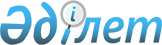 Об Успенском районном бюджете на 2024-2026 годыРешение Успенского районного маслихата Павлодарской области от 21 декабря 2023 года № 68/12.
      В соответствии с пунктом 2 статьи 75 Бюджетного кодекса Республики Казахстан, подпунктом 1) пункта 1 статьи 6 Закона Республики Казахстан "О местном государственном управлении и самоуправлении в Республике Казахстан", Успенский районный маслихат РЕШИЛ:
      1. Утвердить Успенский районный бюджет на 2024-2026 годы согласно приложениям 1, 2, 3 соответственно, в том числе на 2024 год в следующих объемах:
      1) доходы – 5 049 272 тысяч тенге, в том числе:
      налоговые поступления – 1 009 389 тысяч тенге;
      неналоговые поступления – 4 847 тысяч тенге;
      поступления трансфертов – 4 035 036 тысяч тенге;
      2) затраты – 5 483 223 тысяч тенге;
      3) чистое бюджетное кредитование – 60 330 тысяч тенге, в том числе:
      бюджетные кредиты – 101 530 тысяч тенге;
      погашение бюджетных кредитов – 41 200 тысяч тенге;
      4) сальдо по операциям с финансовыми активами – равно нулю;
      5) дефицит (профицит) бюджета – -494 281 тысяч тенге;
      6) финансирование дефицита (использование профицита) бюджета – 494 281 тысяч тенге.
      Сноска. Пункт 1 - в редакции решения Успенского районного маслихата Павлодарской области от 14.06.2024 № 105/19 (вводится в действие с 01.01.2024).


      2. Предусмотреть в Успенском районном бюджете на 2024 год субвенцию, передаваемую из областного бюджета в Успенский районный бюджет в сумме 1 100 320 тысяч тенге.
      3. Предусмотреть в Успенском районном бюджете на 2024 год объемы субвенций, передаваемых из районного бюджета в бюджеты сельских округов, в общей сумме 309 436 тысяч тенге, в том числе:
      Успенский сельский округ – 59 820 тысяч тенге;
      Равнопольский сельский округ – 44 113 тысяч тенге;
      Ольгинский сельский округ – 44 916 тысяч тенге;
      Новопокровский сельский округ – 37 317 тысяч тенге;
      Лозовский сельский округ – 52 085 тысяч тенге;
      Конырозекский сельский округ – 34 714 тысяч тенге;
      Козыкеткенский сельский округ – 36 471 тысяч тенге.
      4. Предусмотреть в Успенском районном бюджете на 2025 год объемы субвенций, передаваемых из районного бюджета в бюджеты сельских округов, в общей сумме 306 873 тысяч тенге, в том числе:
      Успенский сельский округ – 61 112 тысяч тенге;
      Равнопольский сельский округ – 46 719 тысяч тенге;
      Ольгинский сельский округ – 48 462 тысяч тенге;
      Новопокровский сельский округ – 38 365 тысяч тенге;
      Лозовский сельский округ – 54 589 тысяч тенге;
      Конырозекский сельский округ – 32 514 тысяч тенге;
      Козыкеткенский сельский округ – 25 112 тысяч тенге.
      5. Предусмотреть в Успенском районном бюджете на 2026 год объемы субвенций, передаваемых из районного бюджета в бюджеты сельских округов, в общей сумме 305 454 тысяч тенге, в том числе:
      Успенский сельский округ – 60 071 тысяч тенге;
      Равнопольский сельский округ – 46 504 тысяч тенге;
      Ольгинский сельский округ – 48 672 тысяч тенге;
      Новопокровский сельский округ – 38 550 тысяч тенге;
      Лозовский сельский округ – 55 222 тысяч тенге;
      Конырозекский сельский округ – 32 047 тысяч тенге;
      Козыкеткенский сельский округ – 24 388 тысяч тенге.
      6. Предусмотреть в Успенском районном бюджете на 2024 год целевые текущие трансферты бюджетам сельских округов в следующих размерах:
      485 тысяч тенге – на повышение заработной платы отдельных категорий гражданских служащих, работников организаций, содержащихся за счет средств государственного бюджета, работников казенных предприятий;
      21 110 тысяч тенге – на реализацию мероприятий по благоустройству и озеленению населенных пунктов;
      423 965 тысяч тенге – на капитальный и средний ремонт автомобильных дорог в городах районного значения, селах, поселках, сельских округах;
      178 545 тысяч тенге – на реализацию мероприятий по социальной и инженерной инфраструктуре в сельских населенных пунктах в рамках проекта "Ауыл-Ел бесігі";
      1 930 тысяч тенге – на освещение улиц в населенных пунктах;
      7 000 тысяч тенге – на обеспечение санитарии населенных пунктов.
      Сноска. Пункт 6 - в редакции решения Успенского районного маслихата Павлодарской области от 14.06.2024 № 105/19 (вводится в действие с 01.01.2024).


      7. Распределение указанных сумм целевых трансфертов бюджетам сельских округов определяется на основании постановления акимата Успенского района.
      8. Утвердить резерв местного исполнительного органа Успенского района на 2024 год в сумме 20 285 тысяч тенге.
      9. Настоящее решение вводится в действие с 1 января 2024 года. Бюджет Успенского района на 2024 год 
      Сноска. Приложение 1 - в редакции решения Успенского районного маслихата Павлодарской области от 14.06.2024 № 105/19 (вводится в действие с 01.01.2024). Успенского района на 2025 год Бюджет Успенского района на 2026 год
					© 2012. РГП на ПХВ «Институт законодательства и правовой информации Республики Казахстан» Министерства юстиции Республики Казахстан
				
      Председатель Успенского районного маслихата 

Ж. Бараисов
Приложение 1
к решению Успенского
районного маслихата
от 21 декабря 2023 года
№ 68/12
Категория
Категория
Категория
Категория
Категория
Категория
Категория
Категория
Сумма (тысяч тенге)
Сумма (тысяч тенге)
Класс
Класс
Класс
Класс
Класс
Класс
Класс
Сумма (тысяч тенге)
Сумма (тысяч тенге)
Подкласс
Подкласс
Подкласс
Подкласс
Сумма (тысяч тенге)
Сумма (тысяч тенге)
Наименование
Наименование
Сумма (тысяч тенге)
Сумма (тысяч тенге)
1
2
2
2
3
3
4
4
5
5
1. Доходы
1. Доходы
5 049 272
5 049 272
1
Налоговые поступления
Налоговые поступления
1 009 389
1 009 389
01
01
01
Подоходный налог
Подоходный налог
556 589
556 589
1
1
Корпоративный подоходный налог
Корпоративный подоходный налог
67 437
67 437
2
2
Индивидуальный подоходный налог
Индивидуальный подоходный налог
489 152
489 152
03
03
03
Социальный налог
Социальный налог
377 556
377 556
1
1
Социальный налог
Социальный налог
377 556
377 556
04
04
04
Налоги на собственность
Налоги на собственность
55 396
55 396
1
1
Налоги на имущество
Налоги на имущество
54 840
54 840
3
3
Земельный налог
Земельный налог
556
556
05
05
05
Внутренние налоги на товары, работы и услуги
Внутренние налоги на товары, работы и услуги
8 667
8 667
2
2
Акцизы
Акцизы
1 928
1 928
4
4
Сборы за ведение предпринимательской и профессиональной деятельности
Сборы за ведение предпринимательской и профессиональной деятельности
6 739
6 739
08
08
08
Обязательные платежи, взимаемые за совершение юридически значимых действий и (или) выдачу документов уполномоченными на то государственными органами или должностными лицами
Обязательные платежи, взимаемые за совершение юридически значимых действий и (или) выдачу документов уполномоченными на то государственными органами или должностными лицами
11 181
11 181
1
1
Государственная пошлина
Государственная пошлина
11 181
11 181
2
Неналоговые поступления
Неналоговые поступления
4 847
4 847
01
01
01
Доходы от государственной собственности
Доходы от государственной собственности
3 147
3 147
5
5
Доходы от аренды имущества, находящегося в государственной собственности
Доходы от аренды имущества, находящегося в государственной собственности
3 108
3 108
7
7
Вознаграждения по кредитам, выданным из государственного бюджета
Вознаграждения по кредитам, выданным из государственного бюджета
39
39
06
06
06
Прочие неналоговые поступления
Прочие неналоговые поступления
1 700
1 700
1
1
Прочие неналоговые поступления
Прочие неналоговые поступления
1 700
1 700
4
Поступления трансфертов
Поступления трансфертов
4 035 036
4 035 036
1
2
2
2
3
3
4
4
5
5
01
01
01
Трансферты из нижестоящих органов государственного управления
Трансферты из нижестоящих органов государственного управления
12
12
3
3
Трансферты из бюджетов городов районного значения, сел, поселков, сельских округов
Трансферты из бюджетов городов районного значения, сел, поселков, сельских округов
12
12
02
02
02
Трансферты из вышестоящих органов государственного управления
Трансферты из вышестоящих органов государственного управления
4 035 024
4 035 024
2
2
Трансферты из областного бюджета
Трансферты из областного бюджета
4 035 024
4 035 024
Функциональная группа
Функциональная группа
Функциональная группа
Функциональная группа
Функциональная группа
Функциональная группа
Функциональная группа
Функциональная группа
Функциональная группа
Сумма (тысяч тенге)
Функциональная подгруппа
Функциональная подгруппа
Функциональная подгруппа
Функциональная подгруппа
Функциональная подгруппа
Функциональная подгруппа
Функциональная подгруппа
Сумма (тысяч тенге)
Администратор бюджетных программ
Администратор бюджетных программ
Администратор бюджетных программ
Администратор бюджетных программ
Администратор бюджетных программ
Администратор бюджетных программ
Сумма (тысяч тенге)
Программа
Программа
Программа
Программа
Сумма (тысяч тенге)
Наименование
Наименование
Сумма (тысяч тенге)
1
1
2
3
3
4
4
5
5
6
2. Затраты
2. Затраты
5 483 223
01
01
Государственные услуги общего характера
Государственные услуги общего характера
1 033 472
1
Представительные, исполнительные и другие органы, выполняющие общие функции государственного управления
Представительные, исполнительные и другие органы, выполняющие общие функции государственного управления
215 967
112
112
Аппарат маслихата района (города областного значения)
Аппарат маслихата района (города областного значения)
42 428
001
001
Услуги по обеспечению деятельности маслихата района (города областного значения)
Услуги по обеспечению деятельности маслихата района (города областного значения)
42 268
003
003
Капитальные расходы государственного органа
Капитальные расходы государственного органа
160
122
122
Аппарат акима района (города областного значения)
Аппарат акима района (города областного значения)
173 539
001
001
Услуги по обеспечению деятельности акима района (города областного значения)
Услуги по обеспечению деятельности акима района (города областного значения)
172 679
003
003
Капитальные расходы государственного органа
Капитальные расходы государственного органа
860
2
Финансовая деятельность
Финансовая деятельность
39 795
452
452
Отдел финансов района (города областного значения)
Отдел финансов района (города областного значения)
39 795
001
001
Услуги по реализации государственной политики в области исполнения бюджета и управления коммунальной собственностью района (города областного значения)
Услуги по реализации государственной политики в области исполнения бюджета и управления коммунальной собственностью района (города областного значения)
37 592
003
003
Проведение оценки имущества в целях налогообложения
Проведение оценки имущества в целях налогообложения
616
010
010
Приватизация, управление коммунальным имуществом, постприватизационная деятельность и
регулирование споров, связанных с этим
Приватизация, управление коммунальным имуществом, постприватизационная деятельность и
регулирование споров, связанных с этим
400
018
018
Капитальные расходы государственного органа
Капитальные расходы государственного органа
702
113
113
Целевые текущие трансферты нижестоящим бюджетам
Целевые текущие трансферты нижестоящим бюджетам
485
5
Планирование и статистическая деятельность
Планирование и статистическая деятельность
45 948
453
453
Отдел экономики и бюджетного планирования района (города областного значения)
Отдел экономики и бюджетного планирования района (города областного значения)
45 948
001
001
Услуги по реализации государственной политики в области формирования и развития экономической политики, системы государственного планирования 
Услуги по реализации государственной политики в области формирования и развития экономической политики, системы государственного планирования 
45 948
9
Прочие государственные услуги общего характера
Прочие государственные услуги общего характера
731 762
1
1
2
3
3
4
4
5
5
6
454
454
Отдел предпринимательства и сельского хозяйства района (города областного значения)
Отдел предпринимательства и сельского хозяйства района (города областного значения)
53 598
001
001
Услуги по реализации государственной политики на местном уровне в области развития предпринимательства и сельского хозяйства
Услуги по реализации государственной политики на местном уровне в области развития предпринимательства и сельского хозяйства
53 598
458
458
Отдел жилищно-коммунального хозяйства, пассажирского транспорта и автомобильных дорог района (города областного значения)
Отдел жилищно-коммунального хозяйства, пассажирского транспорта и автомобильных дорог района (города областного значения)
678 164
001
001
Услуги по реализации государственной политики на
местном уровне в области жилищно-коммунального
хозяйства, пассажирского транспорта и автомобильных дорог
Услуги по реализации государственной политики на
местном уровне в области жилищно-коммунального
хозяйства, пассажирского транспорта и автомобильных дорог
45 289
013
013
Капитальные расходы государственного органа
Капитальные расходы государственного органа
325
113
113
Целевые текущие трансферты нижестоящим бюджетам
Целевые текущие трансферты нижестоящим бюджетам
632 550
02
02
Оборона
Оборона
36 748
1
Военные нужды
Военные нужды
12 394
122
122
Аппарат акима района (города областного значения)
Аппарат акима района (города областного значения)
12 394
005
005
Мероприятия в рамках исполнения всеобщей воинской обязанности
Мероприятия в рамках исполнения всеобщей воинской обязанности
12 394
2
Организация работы по чрезвычайным ситуациям
Организация работы по чрезвычайным ситуациям
24 354
122
122
Аппарат акима района (города областного значения)
Аппарат акима района (города областного значения)
24 354
006
006
Предупреждение и ликвидация чрезвычайных ситуаций масштаба района (города областного значения)
Предупреждение и ликвидация чрезвычайных ситуаций масштаба района (города областного значения)
429
007
007
Мероприятия по профилактике и тушению степных пожаров районного (городского) масштаба, а также пожаров в населенных пунктах, в которых не созданы органы государственной противопожарной службы
Мероприятия по профилактике и тушению степных пожаров районного (городского) масштаба, а также пожаров в населенных пунктах, в которых не созданы органы государственной противопожарной службы
23 925
03
03
Общественный порядок, безопасность, правовая, судебная, уголовно-исполнительная деятельность
Общественный порядок, безопасность, правовая, судебная, уголовно-исполнительная деятельность
6 159
9
Прочие услуги в области общественного порядка и безопасности
Прочие услуги в области общественного порядка и безопасности
6 159
458
458
Отдел жилищно-коммунального хозяйства, пассажирского транспорта и автомобильных дорог района (города областного значения)
Отдел жилищно-коммунального хозяйства, пассажирского транспорта и автомобильных дорог района (города областного значения)
6 159
021
021
Обеспечение безопасности дорожного движения в населенных пунктах
Обеспечение безопасности дорожного движения в населенных пунктах
6 159
06
06
Социальная помощь и социальное обеспечение
Социальная помощь и социальное обеспечение
411 896
1
Социальное обеспечение
Социальное обеспечение
53 722
451
451
Отдел занятости и социальных программ района (города областного значения)
Отдел занятости и социальных программ района (города областного значения)
53 722
005
005
Государственная адресная социальная помощь
Государственная адресная социальная помощь
53 722
2
Социальная помощь
Социальная помощь
310 560
1
1
2
3
3
4
4
5
5
6
451
451
Отдел занятости и социальных программ района (города областного значения)
Отдел занятости и социальных программ района (города областного значения)
310 560
004
004
Оказание социальной помощи на приобретение топлива специалистам здравоохранения, образования, социального обеспечения, культуры, спорта и ветеринарии в сельской местности в соответствии с законодательством Республики Казахстан
Оказание социальной помощи на приобретение топлива специалистам здравоохранения, образования, социального обеспечения, культуры, спорта и ветеринарии в сельской местности в соответствии с законодательством Республики Казахстан
12 431
007
007
Социальная помощь отдельным категориям нуждающихся граждан по решениям местных представительных органов
Социальная помощь отдельным категориям нуждающихся граждан по решениям местных представительных органов
87 123
010
010
Материальное обеспечение детей с инвалидностью, воспитывающихся и обучающихся на дому
Материальное обеспечение детей с инвалидностью, воспитывающихся и обучающихся на дому
693
014
014
Оказание социальной помощи нуждающимся гражданам на дому
Оказание социальной помощи нуждающимся гражданам на дому
169 954
017
017
Обеспечение нуждающихся лиц с инвалидностью протезно-ортопедическими, сурдотехническими и тифлотехническими средствами, специальными средствами передвижения, обязательными гигиеническими средствами, а также предоставление услуг санаторно-курортного лечения, специалиста жестового языка, индивидуальных помощников в соответствии с индивидуальной программой абилитации и реабилитации лица с инвалидностью
Обеспечение нуждающихся лиц с инвалидностью протезно-ортопедическими, сурдотехническими и тифлотехническими средствами, специальными средствами передвижения, обязательными гигиеническими средствами, а также предоставление услуг санаторно-курортного лечения, специалиста жестового языка, индивидуальных помощников в соответствии с индивидуальной программой абилитации и реабилитации лица с инвалидностью
40 359
9
Прочие услуги в области социальной помощи и социального обеспечения
Прочие услуги в области социальной помощи и социального обеспечения
47 614
451
451
Отдел занятости и социальных программ района (города областного значения)
Отдел занятости и социальных программ района (города областного значения)
47 614
001
001
Услуги по реализации государственной политики на местном уровне в области обеспечения занятости и реализации социальных программ для населения
Услуги по реализации государственной политики на местном уровне в области обеспечения занятости и реализации социальных программ для населения
45 996
011
011
Оплата услуг по зачислению, выплате и доставке пособий и других социальных выплат
Оплата услуг по зачислению, выплате и доставке пособий и других социальных выплат
794
054
054
Размещение государственного социального заказа в неправительственных организациях
Размещение государственного социального заказа в неправительственных организациях
824
07
07
Жилищно-коммунальное хозяйство
Жилищно-коммунальное хозяйство
1 241 290
1
Жилищное хозяйство
Жилищное хозяйство
408 870
472
472
Отдел строительства, архитектуры и градостроительства района (города областного значения)
Отдел строительства, архитектуры и градостроительства района (города областного значения)
408 870
003
003
Проектирование и (или) строительство, реконструкция жилья коммунального жилищного
фонда
Проектирование и (или) строительство, реконструкция жилья коммунального жилищного
фонда
4 843
098
098
Приобретение жилья коммунального жилищного фонда
Приобретение жилья коммунального жилищного фонда
404 027
2
Коммунальное хозяйство
Коммунальное хозяйство
827 420
1
1
2
3
3
4
4
5
5
6
458
458
Отдел жилищно-коммунального хозяйства, пассажирского транспорта и автомобильных дорог района (города областного значения)
Отдел жилищно-коммунального хозяйства, пассажирского транспорта и автомобильных дорог района (города областного значения)
62 405
012
012
Функционирование системы водоснабжения и водоотведения
Функционирование системы водоснабжения и водоотведения
62 405
472
472
Отдел строительства, архитектуры и градостроительства района (города областного значения)
Отдел строительства, архитектуры и градостроительства района (города областного значения)
765 015
005
005
Развитие коммунального хозяйства
Развитие коммунального хозяйства
241 746
058
058
Развитие системы водоснабжения и водоотведения
в сельских населенных пунктах
Развитие системы водоснабжения и водоотведения
в сельских населенных пунктах
523 269
3
Благоустройство населенных пунктов
Благоустройство населенных пунктов
5 000
458
458
Отдел жилищно-коммунального хозяйства, пассажирского транспорта и автомобильных дорог района (города областного значения)
Отдел жилищно-коммунального хозяйства, пассажирского транспорта и автомобильных дорог района (города областного значения)
5 000
016
016
Обеспечение санитарии населенных пунктов
Обеспечение санитарии населенных пунктов
5 000
08
08
Культура, спорт, туризм и информационное пространство
Культура, спорт, туризм и информационное пространство
1 323 934
1
Деятельность в области культуры
Деятельность в области культуры
371 904
457
457
Отдел культуры, развития языков, физической культуры и спорта района (города областного значения)
Отдел культуры, развития языков, физической культуры и спорта района (города областного значения)
366 875
003
003
Поддержка культурно-досуговой работы
Поддержка культурно-досуговой работы
366 875
472
472
Отдел строительства, архитектуры и градостроительства района (города областного значения)
Отдел строительства, архитектуры и градостроительства района (города областного значения)
5 029
011
011
Развитие объектов культуры
Развитие объектов культуры
5 029
2
Спорт
Спорт
501 564
457
457
Отдел культуры, развития языков, физической культуры и спорта района (города областного значения)
Отдел культуры, развития языков, физической культуры и спорта района (города областного значения)
17 794
009
009
Проведение спортивных соревнований на районном (города областного значения) уровне
Проведение спортивных соревнований на районном (города областного значения) уровне
15 196
010
010
Подготовка и участие членов сборных команд района (города областного значения) по различным видам спорта на областных спортивных соревнованиях
Подготовка и участие членов сборных команд района (города областного значения) по различным видам спорта на областных спортивных соревнованиях
2 598
472
472
Отдел строительства, архитектуры и градостроительства района (города областного значения)
Отдел строительства, архитектуры и градостроительства района (города областного значения)
483 770
008
008
Развитие объектов спорта
Развитие объектов спорта
483 770
3
Информационное пространство
Информационное пространство
129 513
456
456
Отдел внутренней политики района (города областного значения)
Отдел внутренней политики района (города областного значения)
21 788
002
002
Услуги по проведению государственной информационной политики
Услуги по проведению государственной информационной политики
21 788
1
1
2
3
3
4
4
5
5
6
457
457
Отдел культуры, развития языков, физической культуры и спорта района (города областного значения)
Отдел культуры, развития языков, физической культуры и спорта района (города областного значения)
107 725
006
006
Функционирование районных (городских) библиотек
Функционирование районных (городских) библиотек
106 084
007
007
Развитие государственного языка и других языков народа Казахстана
Развитие государственного языка и других языков народа Казахстана
1 641
9
Прочие услуги по организации культуры, спорта, туризма и информационного пространства
Прочие услуги по организации культуры, спорта, туризма и информационного пространства
320 953
456
456
Отдел внутренней политики района (города областного значения)
Отдел внутренней политики района (города областного значения)
46 743
001
001
Услуги по реализации государственной политики на местном уровне в области информации, укрепления государственности и формирования социального оптимизма граждан
Услуги по реализации государственной политики на местном уровне в области информации, укрепления государственности и формирования социального оптимизма граждан
27 913
003
003
Реализация мероприятий в сфере молодежной политики
Реализация мероприятий в сфере молодежной политики
18 830
457
457
Отдел культуры, развития языков, физической культуры и спорта района (города областного значения)
Отдел культуры, развития языков, физической культуры и спорта района (города областного значения)
274 210
001
001
Услуги по реализации государственной политики на местном уровне в области культуры, развития языков, физической культуры и спорта
Услуги по реализации государственной политики на местном уровне в области культуры, развития языков, физической культуры и спорта
31 179
032
032
Капитальные расходы подведомственных государственных учреждений и организаций
Капитальные расходы подведомственных государственных учреждений и организаций
243 031
10
10
Сельское, водное, лесное, рыбное хозяйство, особо охраняемые природные территории, охрана окружающей среды и животного мира, земельные отношения
Сельское, водное, лесное, рыбное хозяйство, особо охраняемые природные территории, охрана окружающей среды и животного мира, земельные отношения
51 525
6
Земельные отношения
Земельные отношения
30 018
463
463
Отдел земельных отношений района (города областного значения)
Отдел земельных отношений района (города областного значения)
30 018
001
001
Услуги по реализации государственной политики в области регулирования земельных отношений на территории района (города областного значения)
Услуги по реализации государственной политики в области регулирования земельных отношений на территории района (города областного значения)
26 914
006
006
Землеустройство, проводимое при установлении границ районов, городов областного значения, районного значения, сельских округов, поселков, сел
Землеустройство, проводимое при установлении границ районов, городов областного значения, районного значения, сельских округов, поселков, сел
3 068
007
007
Капитальные расходы государственного органа
Капитальные расходы государственного органа
36
9
Прочие услуги в области сельского, водного, лесного, рыбного хозяйства, охраны окружающей среды и земельных отношений
Прочие услуги в области сельского, водного, лесного, рыбного хозяйства, охраны окружающей среды и земельных отношений
21 507
453
453
Отдел экономики и бюджетного планирования района (города областного значения)
Отдел экономики и бюджетного планирования района (города областного значения)
21 507
099
099
Реализация мер по оказанию социальной поддержки специалистов
Реализация мер по оказанию социальной поддержки специалистов
21 507
1
1
2
3
3
4
4
5
5
6
11
11
Промышленность, архитектурная, градостроительная и строительная деятельность
Промышленность, архитектурная, градостроительная и строительная деятельность
23 376
2
Архитектурная, градостроительная и строительная
деятельность
Архитектурная, градостроительная и строительная
деятельность
23 376
472
472
Отдел строительства, архитектуры и градостроительства района (города областного значения)
Отдел строительства, архитектуры и градостроительства района (города областного значения)
23 376
001
001
Услуги по реализации государственной политики в области строительства, архитектуры и градостроительства на местном уровне
Услуги по реализации государственной политики в области строительства, архитектуры и градостроительства на местном уровне
23 213
015
015
Капитальные расходы государственного органа
Капитальные расходы государственного органа
163
12
12
Транспорт и коммуникации
Транспорт и коммуникации
782 840
1
Автомобильный транспорт
Автомобильный транспорт
776 320
458
458
Отдел жилищно-коммунального хозяйства, пассажирского транспорта и автомобильных дорог района (города областного значения)
Отдел жилищно-коммунального хозяйства, пассажирского транспорта и автомобильных дорог района (города областного значения)
776 320
023
023
Обеспечение функционирования автомобильных дорог
Обеспечение функционирования автомобильных дорог
52 000
045
045
Капитальный и средний ремонт автомобильных дорог районного значения и улиц населенных пунктов
Капитальный и средний ремонт автомобильных дорог районного значения и улиц населенных пунктов
724 320
9
Прочие услуги в сфере транспорта и коммуникаций
Прочие услуги в сфере транспорта и коммуникаций
6 520
458
458
Отдел жилищно-коммунального хозяйства, пассажирского транспорта и автомобильных дорог района (города областного значения)
Отдел жилищно-коммунального хозяйства, пассажирского транспорта и автомобильных дорог района (города областного значения)
6 520
037
037
Субсидирование пассажирских перевозок по социально значимым городским (сельским), пригородным и внутрирайонным сообщениям
Субсидирование пассажирских перевозок по социально значимым городским (сельским), пригородным и внутрирайонным сообщениям
6 520
13
13
Прочие
Прочие
147 495
3
Поддержка предпринимательской деятельности и защита конкуренции
Поддержка предпринимательской деятельности и защита конкуренции
450
454
454
Отдел предпринимательства и сельского хозяйства района (города областного значения)
Отдел предпринимательства и сельского хозяйства района (города областного значения)
450
006
006
Поддержка предпринимательской деятельности
Поддержка предпринимательской деятельности
450
9
Прочие
Прочие
147 045
452
452
Отдел финансов района (города областного значения)
Отдел финансов района (города областного значения)
20 285
012
012
Резерв местного исполнительного органа района (города областного значения)
Резерв местного исполнительного органа района (города областного значения)
20 285
472
472
Отдел строительства, архитектуры и градостроительства района (города областного значения)
Отдел строительства, архитектуры и градостроительства района (города областного значения)
126 760
079
079
Развитие социальной и инженерной инфраструктуры в сельских населенных пунктах в рамках проекта "Ауыл-Ел бесігі"
Развитие социальной и инженерной инфраструктуры в сельских населенных пунктах в рамках проекта "Ауыл-Ел бесігі"
126 760
14
14
Обслуживание долга
Обслуживание долга
4 176
1
1
2
3
3
4
4
5
5
6
1
Обслуживание долга
Обслуживание долга
4 176
452
452
Отдел финансов района (города областного значения)
Отдел финансов района (города областного значения)
4 176
013
013
Обслуживание долга местных исполнительных органов по выплате вознаграждений и иных платежей по займам из областного бюджета
Обслуживание долга местных исполнительных органов по выплате вознаграждений и иных платежей по займам из областного бюджета
4 176
15
15
Трансферты
Трансферты
420 312
1
Трансферты
Трансферты
420 312
452
452
Отдел финансов района (города областного значения)
Отдел финансов района (города областного значения)
420 312
006
006
Возврат неиспользованных (недоиспользованных) целевых трансфертов
Возврат неиспользованных (недоиспользованных) целевых трансфертов
9
024
024
Целевые текущие трансферты из нижестоящего бюджета на компенсацию потерь вышестоящего бюджета в связи с изменением законодательства
Целевые текущие трансферты из нижестоящего бюджета на компенсацию потерь вышестоящего бюджета в связи с изменением законодательства
91 596
038
038
Субвенции
Субвенции
309 436
054
054
Возврат сумм неиспользованных (недоиспользованных) целевых трансфертов, выделенных из республиканского бюджета за счет целевого трансферта из Национального фонда Республики Казахстан
Возврат сумм неиспользованных (недоиспользованных) целевых трансфертов, выделенных из республиканского бюджета за счет целевого трансферта из Национального фонда Республики Казахстан
19 271
3. Чистое бюджетное кредитование
3. Чистое бюджетное кредитование
60 330
Бюджетные кредиты
Бюджетные кредиты
101 530
10
10
Сельское, водное, лесное, рыбное хозяйство, особо охраняемые природные территории, охрана окружающей среды и животного мира, земельные отношения
Сельское, водное, лесное, рыбное хозяйство, особо охраняемые природные территории, охрана окружающей среды и животного мира, земельные отношения
101 530
9
Прочие услуги в области сельского, водного, лесного, рыбного хозяйства, охраны окружающей среды и земельных отношений
Прочие услуги в области сельского, водного, лесного, рыбного хозяйства, охраны окружающей среды и земельных отношений
101 530
453
453
Отдел экономики и бюджетного планирования района (города областного значения)
Отдел экономики и бюджетного планирования района (города областного значения)
101 530
006
006
Бюджетные кредиты для реализации мер социальной поддержки специалистов
Бюджетные кредиты для реализации мер социальной поддержки специалистов
101 530
5
5
Погашение бюджетных кредитов
Погашение бюджетных кредитов
41 200
01
Погашение бюджетных кредитов
Погашение бюджетных кредитов
41 200
1
1
Погашение бюджетных кредитов, выданных из государственного бюджета
Погашение бюджетных кредитов, выданных из государственного бюджета
41 200
13
13
Погашение бюджетных кредитов, выданных из местного бюджета физическим лицам
Погашение бюджетных кредитов, выданных из местного бюджета физическим лицам
41 200
4. Сальдо по операциям с финансовыми активами
4. Сальдо по операциям с финансовыми активами
0
5. Дефицит (профицит) бюджета
5. Дефицит (профицит) бюджета
-494 281
6. Финансирование дефицита (использование профицита) бюджета
6. Финансирование дефицита (использование профицита) бюджета
494 281Приложение 2
к решению Успенского
районного маслихата
от 21 декабря 2023 года 
№ 68/12
Категория
Категория
Категория
Категория
Сумма (тысяч тенге)
Класс
Класс
Класс
Сумма (тысяч тенге)
Подкласс
Подкласс
Сумма (тысяч тенге)
Наименование
Сумма (тысяч тенге)
1
2
3
4
5
1. Доходы
2 273 031
1
Налоговые поступления
1 080 554
01
Подоходный налог
609 608
1
Корпоративный подоходный налог
70 135
2
Индивидуальный подоходный налог
539 473
03
Социальный налог
392 658
1
Социальный налог
392 658
04
Налоги на собственность
57 646
1
Налоги на имущество
57 067
3
Земельный налог
579
05
Внутренние налоги на товары, работы и услуги
9 013
2
Акцизы
2 005
4
Сборы за ведение предпринимательской и профессиональной деятельности
7 008
08
Обязательные платежи, взимаемые за совершение юридически значимых действий и (или) выдачу документов уполномоченными на то государственными органами или должностными лицами
11 629
1
Государственная пошлина
11 629
2
Неналоговые поступления
4 946
01
Доходы от государственной собственности
3 272
5
Доходы от аренды имущества, находящегося в государственной собственности
3 233
7
Вознаграждения по кредитам, выданным из государственного бюджета
39
06
Прочие неналоговые поступления
1 674
1
Прочие неналоговые поступления
1 674
3
Поступления от продажи основного капитала
5 970
01
Продажа государственного имущества, закрепленного за государственными учреждениями
5 970
1
Продажа государственного имущества, закрепленного за государственными учреждениями
5 970
4
Поступления трансфертов
1 181 561
02
Трансферты из вышестоящих органов государственного управления
1 181 561
2
Трансферты из областного бюджета
1 181 561
Функциональная группа
Функциональная группа
Функциональная группа
Функциональная группа
Функциональная группа
Сумма (тысяч тенге)
Функциональная подгруппа
Функциональная подгруппа
Функциональная подгруппа
Функциональная подгруппа
Сумма (тысяч тенге)
Администратор бюджетных программ
Администратор бюджетных программ
Администратор бюджетных программ
Сумма (тысяч тенге)
Программа
Программа
Сумма (тысяч тенге)
Наименование
Сумма (тысяч тенге)
1
2
3
4
5
6
2. Затраты
2 273 031
01
Государственные услуги общего характера
597 775
1
Представительные, исполнительные и другие органы, выполняющие общие функции государственного управления
223 288
112
Аппарат маслихата района (города областного значения)
42 061
001
Услуги по обеспечению деятельности маслихата района (города областного значения)
42 061
122
Аппарат акима района (города областного значения)
181 227
001
Услуги по обеспечению деятельности акима района (города областного значения)
181 227
2
Финансовая деятельность
36 727
452
Отдел финансов района (города областного значения)
36 727
001
Услуги по реализации государственной политики в области исполнения бюджета и управления коммунальной собственностью района (города областного значения)
36 111
003
Проведение оценки имущества в целях налогообложения
616
5
Планирование и статистическая деятельность
47 020
453
Отдел экономики и бюджетного планирования района (города областного значения)
47 020
001
Услуги по реализации государственной политики в области формирования и развития экономической политики, системы государственного планирования 
47 020
9
Прочие государственные услуги общего характера
290 740
454
Отдел предпринимательства и сельского хозяйства района (города областного значения)
56 077
001
Услуги по реализации государственной политики на местном уровне в области развития предпринимательства и сельского хозяйства
56 077
809
Отдел жилищно-коммунального хозяйства, пассажирского транспорта, автомобильных дорог, строительства, архитектуры и градостроительства района (города областного значения)
234 663
001
Услуги по реализации государственной политики на местном уровне в области жилищно-коммунального хозяйства, пассажирского транспорта, автомобильных дорог, строительства, архитектуры и градостроительства
67 845
015
Капитальные расходы государственного органа
78
1
2
3
4
5
6
113
Целевые текущие трансферты нижестоящим бюджетам
166 740
02
Оборона
35 871
1
Военные нужды
7 845
122
Аппарат акима района (города областного значения)
7 845
005
Мероприятия в рамках исполнения всеобщей воинской обязанности
7 845
2
Организация работы по чрезвычайным ситуациям
28 026
122
Аппарат акима района (города областного значения)
28 026
006
Предупреждение и ликвидация чрезвычайных ситуаций масштаба района (города областного значения)
447
007
Мероприятия по профилактике и тушению степных пожаров районного (городского) масштаба, а также пожаров в населенных пунктах, в которых не созданы органы государственной противопожарной службы
27 579
03
Общественный порядок, безопасность, правовая, судебная, уголовно-исполнительная деятельность
5 105
9
Прочие услуги в области общественного порядка и безопасности
5 105
809
Отдел жилищно-коммунального хозяйства, пассажирского транспорта, автомобильных дорог, строительства, архитектуры и градостроительства района (города областного значения)
5 105
021
Обеспечение безопасности дорожного движения в населенных пунктах
5 105
06
Социальная помощь и социальное обеспечение
337 035
1
Социальное обеспечение
10 085
451
Отдел занятости и социальных программ района (города областного значения)
10 085
005
Государственная адресная социальная помощь
10 085
2
Социальная помощь
277 418
451
Отдел занятости и социальных программ района (города областного значения)
277 418
004
Оказание социальной помощи на приобретение топлива специалистам здравоохранения, образования, социального обеспечения, культуры, спорта и ветеринарии в сельской местности в соответствии с законодательством Республики Казахстан
12 865
007
Социальная помощь отдельным категориям нуждающихся граждан по решениям местных представительных органов
75 378
010
Материальное обеспечение детей с инвалидностью, воспитывающихся и обучающихся на дому
717
014
Оказание социальной помощи нуждающимся гражданам на дому
174 052
1
2
3
4
5
6
017
Обеспечение нуждающихся лиц с инвалидностью протезно-ортопедическими, сурдотехническими и тифлотехническими средствами, специальными средствами передвижения, обязательными гигиеническими средствами, а также предоставление услуг санаторно-курортного лечения, специалиста жестового языка, индивидуальных помощников в соответствии с индивидуальной программой абилитации и реабилитации лица с инвалидностью
14 406
9
Прочие услуги в области социальной помощи и социального обеспечения
49 532
451
Отдел занятости и социальных программ района (города областного значения)
49 532
001
Услуги по реализации государственной политики на местном уровне в области обеспечения занятости и реализации социальных программ для населения
48 870
011
Оплата услуг по зачислению, выплате и доставке пособий и других социальных выплат
662
07
Жилищно-коммунальное хозяйство
69 277
2
Коммунальное хозяйство
64 277
809
Отдел жилищно-коммунального хозяйства, пассажирского транспорта, автомобильных дорог, строительства, архитектуры и градостроительства района (города областного значения)
64 277
012
Функционирование системы водоснабжения и водоотведения
64 277
3
Благоустройство населенных пунктов
5 000
809
Отдел жилищно-коммунального хозяйства, пассажирского транспорта, автомобильных дорог, строительства, архитектуры и градостроительства района (города областного значения)
5 000
016
Обеспечение санитарии населенных пунктов
5 000
08
Культура, спорт, туризм и информационное пространство
642 331
1
Деятельность в области культуры
386 700
457
Отдел культуры, развития языков, физической культуры и спорта района (города областного значения)
386 700
003
Поддержка культурно-досуговой работы
386 700
2
Спорт
19 181
457
Отдел культуры, развития языков, физической культуры и спорта района (города областного значения)
19 181
009
Проведение спортивных соревнований на районном (города областного значения) уровне
16 583
1
2
3
4
5
6
010
Подготовка и участие членов сборных команд района (города областного значения) по различным видам спорта на областных спортивных соревнованиях
2 598
3
Информационное пространство
148 215
456
Отдел внутренней политики района (города областного значения)
22 184
002
Услуги по проведению государственной информационной политики
22 184
457
Отдел культуры, развития языков, физической культуры и спорта района (города областного значения)
126 031
006
Функционирование районных (городских) библиотек
124 390
007
Развитие государственного языка и других языков народа Казахстана
1 641
9
Прочие услуги по организации культуры, спорта, туризма и информационного пространства
88 235
456
Отдел внутренней политики района (города областного значения)
50 181
001
Услуги по реализации государственной политики на местном уровне в области информации, укрепления государственности и формирования социального оптимизма граждан
28 081
003
Реализация мероприятий в сфере молодежной политики
22 100
457
Отдел культуры, развития языков, физической культуры и спорта района (города областного значения)
38 054
001
Услуги по реализации государственной политики на местном уровне в области культуры, развития языков, физической культуры и спорта
32 454
032
Капитальные расходы подведомственных государственных учреждений и организаций
5 600
10
Сельское, водное, лесное, рыбное хозяйство, особо охраняемые природные территории, охрана окружающей среды и животного мира, земельные отношения
72 121
6
Земельные отношения
41 760
463
Отдел земельных отношений района (города областного значения)
41 760
001
Услуги по реализации государственной политики в области регулирования земельных отношений на территории района (города областного значения)
28 742
006
Землеустройство, проводимое при установлении границ районов, городов областного значения, районного значения, сельских округов, поселков, сел
13 018
1
2
3
4
5
6
9
Прочие услуги в области сельского, водного, лесного, рыбного хозяйства, охраны окружающей среды и земельных отношений
30 361
453
Отдел экономики и бюджетного планирования района (города областного значения)
30 361
099
Реализация мер по оказанию социальной поддержки специалистов
30 361
12
Транспорт и коммуникации
85 440
1
Автомобильный транспорт
83 267
809
Отдел жилищно-коммунального хозяйства, пассажирского транспорта, автомобильных дорог, строительства, архитектуры и градостроительства района (города областного значения)
83 267
025
Обеспечение функционирования автомобильных дорог
83 267
9
Прочие услуги в сфере транспорта и коммуникаций
2 173
809
Отдел жилищно-коммунального хозяйства, пассажирского транспорта, автомобильных дорог, строительства, архитектуры и градостроительства района (города областного значения)
2 173
030
Субсидирование пассажирских перевозок по социально значимым городским (сельским), пригородным и внутрирайонным сообщениям
2 173
13
Прочие
22 279
3
Поддержка предпринимательской деятельности и защита конкуренции
450
454
Отдел предпринимательства и сельского хозяйства района (города областного значения)
450
006
Поддержка предпринимательской деятельности
450
9
Прочие
21 829
452
Отдел финансов района (города областного значения)
21 829
012
Резерв местного исполнительного органа района (города областного значения)
21 829
14
Обслуживание долга
4 176
1
Обслуживание долга
4 176
452
Отдел финансов района (города областного значения)
4 176
013
Обслуживание долга местных исполнительных органов по выплате вознаграждений и иных платежей по займам из областного бюджета
4 176
15
Трансферты
401 621
1
Трансферты
401 621
452
Отдел финансов района (города областного значения)
401 621
024
Целевые текущие трансферты из нижестоящего бюджета на компенсацию потерь вышестоящего бюджета в связи с изменением законодательства
94 748
1
2
3
4
5
6
038
Субвенции
306 873
3. Чистое бюджетное кредитование
-41 001
5
Погашение бюджетных кредитов
41 001
01
Погашение бюджетных кредитов
41 001
1
Погашение бюджетных кредитов, выданных из государственного бюджета
41 001
13
Погашение бюджетных кредитов, выданных из местного бюджета физическим лицам
41 001
4. Сальдо по операциям с финансовыми активами
0
5. Дефицит (профицит) бюджета
41 001
6. Финансирование дефицита (использование профицита) бюджета
-41 001Приложение 3
к решению Успенского
районного маслихата
от 21 декабря 2023 года 
№ 68/12
Категория
Категория
Категория
Категория
Сумма (тысяч тенге)
Класс
Класс
Класс
Сумма (тысяч тенге)
Подкласс
Подкласс
Сумма (тысяч тенге)
Наименование
Сумма (тысяч тенге)
1
2
3
4
5
1. Доходы
2 332 218
1
Налоговые поступления
1 145 438
01
Подоходный налог
646 447
1
Корпоративный подоходный налог
73 993
2
Индивидуальный подоходный налог
572 454
03
Социальный налог
416 218
1
Социальный налог
416 218
04
Налоги на собственность
61 099
1
Налоги на имущество
60 491
3
Земельный налог
608
05
Внутренние налоги на товары, работы и услуги
9 464
2
Акцизы
2 105
4
Сборы за ведение предпринимательской и профессиональной деятельности
7 359
08
Обязательные платежи, взимаемые за совершение юридически значимых действий и (или) выдачу документов уполномоченными на то государственными органами или должностными лицами
12 210
1
Государственная пошлина
12 210
2
Неналоговые поступления
5 219
01
Доходы от государственной собственности
3 461
5
Доходы от аренды имущества, находящегося в государственной собственности
3 426
7
Вознаграждения по кредитам, выданным из государственного бюджета
35
06
Прочие неналоговые поступления
1 758
1
Прочие неналоговые поступления
1 758
4
Поступления трансфертов
1 181 561
02
Трансферты из вышестоящих органов государственного управления
1 181 561
2
Трансферты из областного бюджета
1 181 561
Функциональная группа
Функциональная группа
Функциональная группа
Функциональная группа
Функциональная группа
Сумма (тысяч тенге)
Функциональная подгруппа
Функциональная подгруппа
Функциональная подгруппа
Функциональная подгруппа
Сумма (тысяч тенге)
Администратор бюджетных программ
Администратор бюджетных программ
Администратор бюджетных программ
Сумма (тысяч тенге)
Программа
Программа
Сумма (тысяч тенге)
Наименование
Сумма (тысяч тенге)
1
2
3
4
5
6
2. Затраты
2 332 218
01
Государственные услуги общего характера
704 602
1
Представительные, исполнительные и другие органы, выполняющие общие функции государственного управления
226 891
112
Аппарат маслихата района (города областного значения)
43 105
001
Услуги по обеспечению деятельности маслихата района (города областного значения)
43 105
122
Аппарат акима района (города областного значения)
183 786
001
Услуги по обеспечению деятельности акима района (города областного значения)
183 786
2
Финансовая деятельность
36 801
452
Отдел финансов района (города областного значения)
36 801
001
Услуги по реализации государственной политики в области исполнения бюджета и управления коммунальной собственностью района (города областного значения)
36 185
003
Проведение оценки имущества в целях налогообложения
616
5
Планирование и статистическая деятельность
47 340
453
Отдел экономики и бюджетного планирования района (города областного значения)
47 340
001
Услуги по реализации государственной политики в области формирования и развития экономической политики, системы государственного планирования 
47 340
9
Прочие государственные услуги общего характера
393 570
454
Отдел предпринимательства и сельского хозяйства района (города областного значения)
56 523
001
Услуги по реализации государственной политики на местном уровне в области развития предпринимательства и сельского хозяйства
56 523
809
Отдел жилищно-коммунального хозяйства, пассажирского транспорта, автомобильных дорог, строительства, архитектуры и градостроительства района (города областного значения)
337 047
1
2
3
4
5
6
001
Услуги по реализации государственной политики на местном уровне в области жилищно-коммунального хозяйства, пассажирского транспорта, автомобильных дорог, строительства, архитектуры и градостроительства
68 817
015
Капитальные расходы государственного органа
78
113
Целевые текущие трансферты нижестоящим бюджетам
268 152
02
Оборона
36 038
1
Военные нужды
7 845
122
Аппарат акима района (города областного значения)
7 845
005
Мероприятия в рамках исполнения всеобщей воинской обязанности
7 845
2
Организация работы по чрезвычайным ситуациям
28 193
122
Аппарат акима района (города областного значения)
28 193
006
Предупреждение и ликвидация чрезвычайных ситуаций масштаба района (города областного значения)
460
007
Мероприятия по профилактике и тушению степных пожаров районного (городского) масштаба, а также пожаров в населенных пунктах, в которых не созданы органы государственной противопожарной службы
27 733
03
Общественный порядок, безопасность, правовая, судебная, уголовно-исполнительная деятельность
8 713
9
Прочие услуги в области общественного порядка и безопасности
8 713
809
Отдел жилищно-коммунального хозяйства, пассажирского транспорта, автомобильных дорог, строительства, архитектуры и градостроительства района (города областного значения)
8 713
021
Обеспечение безопасности дорожного движения в населенных пунктах
8 713
06
Социальная помощь и социальное обеспечение
341 176
1
Социальное обеспечение
10 085
451
Отдел занятости и социальных программ района (города областного значения)
10 085
005
Государственная адресная социальная помощь
10 085
2
Социальная помощь
281 269
451
Отдел занятости и социальных программ района (города областного значения)
281 269
004
Оказание социальной помощи на приобретение топлива специалистам здравоохранения, образования, социального обеспечения, культуры, спорта и ветеринарии в сельской местности в соответствии с законодательством Республики Казахстан
13 317
1
2
3
4
5
6
007
Социальная помощь отдельным категориям нуждающихся граждан по решениям местных представительных органов
77 786
010
Материальное обеспечение детей с инвалидностью, воспитывающихся и обучающихся на дому
742
014
Оказание социальной помощи нуждающимся гражданам на дому
175 018
017
Обеспечение нуждающихся лиц с инвалидностью протезно-ортопедическими, сурдотехническими и тифлотехническими средствами, специальными средствами передвижения, обязательными гигиеническими средствами, а также предоставление услуг санаторно-курортного лечения, специалиста жестового языка, индивидуальных помощников в соответствии с индивидуальной программой абилитации и реабилитации лица с инвалидностью
14 406
9
Прочие услуги в области социальной помощи и социального обеспечения
49 822
451
Отдел занятости и социальных программ района (города областного значения)
49 822
001
Услуги по реализации государственной политики на местном уровне в области обеспечения занятости и реализации социальных программ для населения
49 143
011
Оплата услуг по зачислению, выплате и доставке пособий и других социальных выплат
679
07
Жилищно-коммунальное хозяйство
94 043
1
Жилищное хозяйство
27 838
809
Отдел жилищно-коммунального хозяйства, пассажирского транспорта, автомобильных дорог, строительства, архитектуры и градостроительства района (города областного значения)
27 838
004
Обеспечение жильем отдельных категорий граждан
27 838
2
Коммунальное хозяйство
66 205
809
Отдел жилищно-коммунального хозяйства, пассажирского транспорта, автомобильных дорог, строительства, архитектуры и градостроительства района (города областного значения)
66 205
012
Функционирование системы водоснабжения и водоотведения
66 205
08
Культура, спорт, туризм и информационное пространство
650 070
1
Деятельность в области культуры
391 259
457
Отдел культуры, развития языков, физической культуры и спорта района (города областного значения)
391 259
003
Поддержка культурно-досуговой работы
391 259
1
2
3
4
5
6
2
Спорт
19 453
457
Отдел культуры, развития языков, физической культуры и спорта района (города областного значения)
19 453
009
Проведение спортивных соревнований на районном (города областного значения) уровне
16 855
010
Подготовка и участие членов сборных команд района (города областного значения) по различным видам спорта на областных спортивных соревнованиях
2 598
3
Информационное пространство
150 222
456
Отдел внутренней политики района (города областного значения)
22 849
002
Услуги по проведению государственной информационной политики
22 849
457
Отдел культуры, развития языков, физической культуры и спорта района (города областного значения)
127 373
006
Функционирование районных (городских) библиотек
125 732
007
Развитие государственного языка и других языков народа Казахстана
1 641
9
Прочие услуги по организации культуры, спорта, туризма и информационного пространства
89 136
456
Отдел внутренней политики района (города областного значения)
50 876
001
Услуги по реализации государственной политики на местном уровне в области информации, укрепления государственности и формирования социального оптимизма граждан
28 521
003
Реализация мероприятий в сфере молодежной политики
22 355
457
Отдел культуры, развития языков, физической культуры и спорта района (города областного значения)
38 260
001
Услуги по реализации государственной политики на местном уровне в области культуры, развития языков, физической культуры и спорта
32 897
032
Капитальные расходы подведомственных государственных учреждений и организаций
5 363
10
Сельское, водное, лесное, рыбное хозяйство, особо охраняемые природные территории, охрана окружающей среды и животного мира, земельные отношения
62 340
6
Земельные отношения
31 979
463
Отдел земельных отношений района (города областного значения)
31 979
1
2
3
4
5
6
001
Услуги по реализации государственной политики в области регулирования земельных отношений на территории района (города областного значения)
28 911
006
Землеустройство, проводимое при установлении границ районов, городов областного значения, районного значения, сельских кругов, поселков, сел
3 068
9
Прочие услуги в области сельского, водного, лесного, рыбного хозяйства, охраны окружающей среды и земельных отношений
30 361
453
Отдел экономики и бюджетного планирования района (города областного значения)
30 361
099
Реализация мер по оказанию социальной поддержки специалистов
30 361
12
Транспорт и коммуникации
102 676
1
Автомобильный транспорт
100 503
809
Отдел жилищно-коммунального хозяйства, пассажирского транспорта, автомобильных дорог, строительства, архитектуры и градостроительства района (города областного значения)
100 503
025
Обеспечение функционирования автомобильных дорог
100 503
9
Прочие услуги в сфере транспорта и коммуникаций
2 173
809
Отдел жилищно-коммунального хозяйства, пассажирского транспорта, автомобильных дорог, строительства, архитектуры и градостроительства района (города областного значения)
2 173
030
Субсидирование пассажирских перевозок по социально значимым городским (сельским), пригородным и внутрирайонным сообщениям
2 173
13
Прочие
22 934
3
Поддержка предпринимательской деятельности и защита конкуренции
450
454
Отдел предпринимательства и сельского хозяйства района (города областного значения)
450
006
Поддержка предпринимательской деятельности
450
9
Прочие
22 484
452
Отдел финансов района (города областного значения)
22 484
012
Резерв местного исполнительного органа района (города областного значения)
22 484
14
Обслуживание долга
4 172
1
Обслуживание долга
4 172
1
2
3
4
5
6
452
Отдел финансов района (города областного значения)
4 172
013
Обслуживание долга местных исполнительных органов по выплате вознаграждений и иных платежей по займам из областного бюджета
4 172
15
Трансферты
305 454
1
Трансферты
305 454
452
Отдел финансов района (города областного значения)
305 454
038
Субвенции
305 454
3. Чистое бюджетное кредитование
-40 435
5
Погашение бюджетных кредитов
40 435
01
Погашение бюджетных кредитов
40 435
1
Погашение бюджетных кредитов, выданных из государственного бюджета
40 435
13
Погашение бюджетных кредитов, выданных из местного бюджета физическим лицам
40 435
4. Сальдо по операциям с финансовыми активами
0
5. Дефицит (профицит) бюджета
40 435
6. Финансирование дефицита (использование профицита) бюджета
-40 435